Declaración de vecindad o domicilio por parte del candidato(a)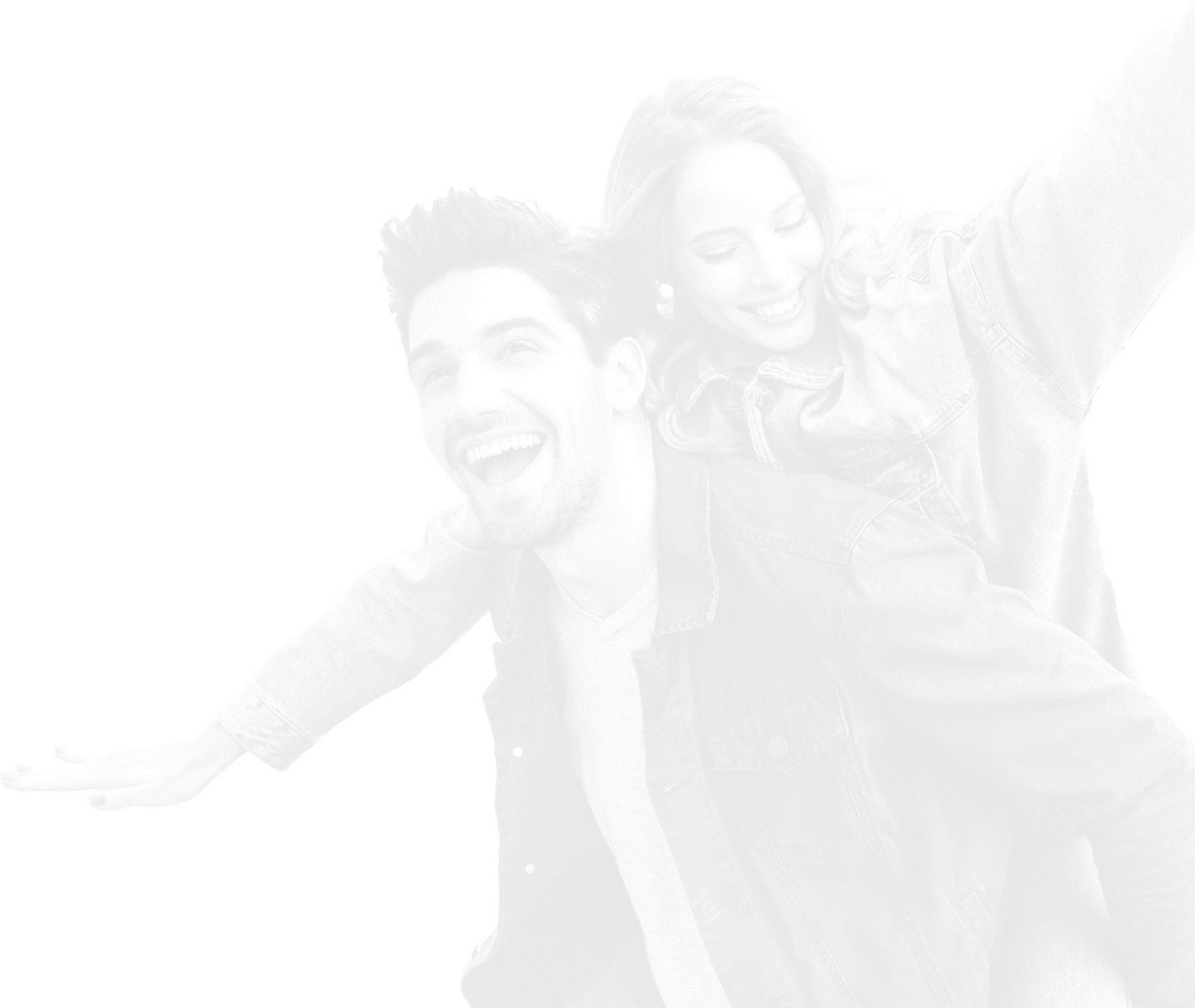 ELECCIONES CONSEJOS MUNICIPALES Y LOCALES DE JUVENTUD A REALIZARSE EL 28 DE NOVIEMBRE DE 2021Yo, ______________________________________________, identificado con el documento de identidad_________________________, expedida en ______________________, en mi calidad de candidato, DECLARO, bajo la gravedad de juramento y por medio del presente documento, que (vivo/ estudio y/o realizo una actividad laboral) en el municipio de______________  Localidad ________________ Departamento ________________.FIRMA:  ___________________________Teléfono de contacto: _______________Correo electrónico: __________________Para constancia, se firma el día (       ) del mes de Agosto de 2021.De conformidad con los artículos 4, 5, 6,7 del Decreto Ley 019 de 2012 (Ley Anti-trámites), y demás normas concordantes.